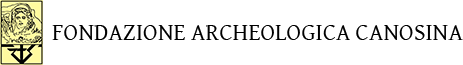 ALLEGATO B (da conservare agli atti della scuola) LIBERATORIA PER I DIRITTI DI UTILIZZAZIONE DELLE OPERE E ACCETTAZIONE DEL REGOLAMENTO _l_ sottoscritt_ _____________________________________________, nat_ a _____________________Provincia (____), il ___/___/_____, residente a ___________________________________Provincia (____), indirizzo ________________________________ tel._______________, studente dell’Istituto ____________________________________________________ classe _____ nella sua qualità di autore dell’opera __________________________________________ presentata per il Concorso ““CANOSA, DOVE VIVERE LA STORIA” dichiara: di concedere alla Fondazione Archeologica Canosina una licenza di uso completa, a titolo gratuito e a tempo indeterminato per tutti gli utilizzi collegati alla suddetta iniziativa e su qualsiasi media e supporto (ex. affissione, stampa, folderistica, on line).Dichiara altresì di accettare incondizionatamente e senza alcuna riserva le norme del Regolamento a cui si riferisce la presente, e di autorizzare al trattamento dei dati personali ai sensi della Legge 196/2003, per tutti gli adempimenti necessari all’organizzazione e allo svolgimento del concorso. Data: Firma* _______________________________________________ * in caso di studente minorenne la firma deve essere apposta anche da chi esercita la patria potestà.